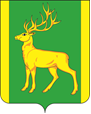 РОССИЙСКАЯ ФЕДЕРАЦИЯИРКУТСКАЯ ОБЛАСТЬАДМИНИСТРАЦИЯ МУНИЦИПАЛЬНОГО ОБРАЗОВАНИЯКУЙТУНСКИЙ РАЙОНП О С Т А Н О В Л Е Н И Е« 23 »  ноября  2023г.	р.п. Куйтун                                        № 949-пО внесении изменений в муниципальную программу «Управление финансами муниципального образования Куйтунский район на 2020-2026 годы», утвержденную постановлением администрации муниципального образования Куйтунский район от 13.09.2019 года № 734-пВ соответствии со ст.179 Бюджетным кодексом Российской Федерации, ст. 15 федерального закона от 06.10.2003 года №131-ФЗ «Об общих принципах организации местного самоуправления в Российской Федерации», Порядком разработки, реализации и оценки эффективности реализации муниципальных программ муниципального образования Куйтунский район, утвержденный постановлением администрации муниципального образования Куйтунский район 18.04.2014 г. № 265-п, руководствуясь ст. 37, 46 Устава муниципального образования Куйтунский район, администрация муниципального образования Куйтунский районП О С Т А Н О В Л Я Е Т:Внести в муниципальную программу «Управление финансами муниципального образования Куйтунский район на 2020-2026 годы», утвержденную постановлением администрации муниципального образования Куйтунский район от 13.09.2019 года № 734-п  следующие изменения:Паспорт муниципальной программы «Управление финансами муниципального образования Куйтунский район на 2020-2026 годы» изложить в новой редакции (Приложение 1);Приложение 2 к муниципальной программе «Управление финансами муниципального образования Куйтунский район на 2020-2026 годы» «Система мероприятий программы» изложить в новой редакции (Приложение 2);Приложение 3 к муниципальной программе «Управление финансами муниципального образования Куйтунский район на 2020-2026 годы» «Объем и источники финансирования муниципальной программы «Управление финансами муниципального образования Куйтунский район на 2020-2026 годы» изложить в новой редакции  (Приложение 3).Управляющему делами администрации муниципального образования Куйтунский район Чуйкиной И.В. опубликовать настоящее постановление в газете «Вестник Куйтунского района».Отделу организационной и кадровой работы администрации муниципального образования Куйтунский район:- разместить постановление в сетевом издании «Официальный сайт муниципального образования Куйтунский район» в информационно-телекоммуникационной сети «Интернет» куйтунскийрайон.рф, - внести информационную справку на сайте о внесении изменений в постановление от 13.09.2019 года № 734-п.4.  Начальнику архивного отдела администрации муниципального образования Куйтунский район Хужеевой Е.В. внести информационную справку в оригинал постановления администрации муниципального образования Куйтунский район от 13.09.2019 года  №734-п о внесении изменений.5. Настоящее постановление вступает в силу после его официального опубликования в газете «Вестник Куйтунского района».6. Контроль за исполнением настоящего постановления возложить на начальника финансового управления администрации муниципального образования Куйтунский район Ковшарову Н.А..Мэр муниципального образования Куйтунский район                                                                                             А.А. НепомнящийПриложение 1к постановлению администрациимуниципального образованияКуйтунский районот  « 23 »   ноября  2023 г.№  949-п1. ПАСПОРТМуниципальной программы«Управление финансами муниципального образования Куйтунский район на 2020-2026 годы»(далее – муниципальная программа)Приложение 2к постановлению администрациимуниципального образования Куйтунский районот  « 23 »   ноября 2023 г.№  949-пПриложение 4к постановлению администрациимуниципального образования Куйтунский районот  « 23 »   ноября  2023 г.№  949-пОБЪЕМ  И  ИСТОЧНИКИ ФИНАНСИРОВАНИЯМУНИЦИПАЛЬНОЙ ПРОГРАММЫ«Управление финансами муниципального ОБРАЗОВАНИЯ КУЙТУНСКИЙ район на 2020-2026 годы»Наименование муниципальной программы«Управление финансами муниципального образования Куйтунский район на 2020-2026 годы»Правовое основание разработки муниципальной программыБюджетный кодекс Российской Федерации.Порядок разработки, реализации и оценки эффективности реализации муниципальных программ муниципального образования Куйтунский район, утвержденный постановлением администрации муниципального образования Куйтунский район 18.04.2014 г. № 265-п.Устав муниципального образования Куйтунский район.Ответственный исполнитель муниципальной программыФинансовое управление администрации муниципального образования Куйтунский районСоисполнители муниципальной программыАдминистрация муниципального образования Куйтунский районЦель муниципальной программыПовышение качества управления муниципальными финансами, создание условий для эффективного и ответственного управления муниципальными финансамиЗадачи муниципальной программыПовышение качества управления финансами, обеспечение равных условий для устойчивого исполнения расходных обязательств муниципальных образований Куйтунского района, обеспечение сбалансированности и устойчивости бюджета муниципального образования Куйтунский район;Повышение эффективности бюджетных расходов в муниципальном образовании Куйтунский район.Подпрограммы программы1. «Организация составления и исполнения бюджета муниципального образования Куйтунский район, управление муниципальными финансами» на 2020 - 2026 годы.2. «Повышение эффективности бюджетных расходов муниципального образования Куйтунский район» на 2020 - 2026 годы.Сроки реализации муниципальной программы2020-2026 годыОбъем и источники муниципальной программыОбщий объем финансирования муниципальной программы составляет   1 752 278,3 тыс. руб., в том числе:1) по подпрограммам:а) подпрограмма 1 «Организация составления и исполнения бюджета муниципального образования Куйтунский район, управление муниципальными финансами» – 1 751 958,4 тыс. руб.;б) подпрограмма 2 «Повышение эффективности бюджетных расходов муниципального образования Куйтунский район» –  319,9 тыс. руб.2) по годам реализации:а) 2020 год – 213 695,2 тыс. руб.;б) 2021 год – 253 691,0 тыс. руб.;в) 2022 год – 279 747,3 тыс. руб.;г) 2023 год – 307 777,7 тыс. руб.;д) 2024 год – 230 552,5 тыс. руб;е) 2025 год – 233 407,3 тыс. руб;ж) 2026 год - 233 407,3 тыс. руб.3) по источникам финансирования:федеральный бюджет – 0 тыс. руб.;областной бюджет – 1 398 683,5 тыс. руб.;районный бюджет – 280 530,3  тыс. руб.;бюджет поселений – 73 064,5 тыс. руб.Ожидаемые результаты реализации муниципальной программы1. Уровень муниципального долга  муниципального образования Куйтунский район не более 50%;2. Динамика налоговых и неналоговых доходов бюджета муниципального образования Куйтунский район – 100,0 %.СИСТЕМА МЕРОПРИЯТИЙ ПРОГРАММЫСИСТЕМА МЕРОПРИЯТИЙ ПРОГРАММЫСИСТЕМА МЕРОПРИЯТИЙ ПРОГРАММЫСИСТЕМА МЕРОПРИЯТИЙ ПРОГРАММЫСИСТЕМА МЕРОПРИЯТИЙ ПРОГРАММЫСИСТЕМА МЕРОПРИЯТИЙ ПРОГРАММЫСИСТЕМА МЕРОПРИЯТИЙ ПРОГРАММЫСИСТЕМА МЕРОПРИЯТИЙ ПРОГРАММЫСИСТЕМА МЕРОПРИЯТИЙ ПРОГРАММЫСИСТЕМА МЕРОПРИЯТИЙ ПРОГРАММЫСИСТЕМА МЕРОПРИЯТИЙ ПРОГРАММЫСИСТЕМА МЕРОПРИЯТИЙ ПРОГРАММЫN п/пНаименование основных мероприятийНаименование основных мероприятийНаименование основных мероприятийОтветственный исполнитель и соисполнителиОтветственный исполнитель и соисполнителиПериод реализацииИсточники финансированияИсточники финансированияИсточники финансированияОбъем финансирования всего, тыс. руб.Объем финансирования всего, тыс. руб.в том числе по годамв том числе по годамв том числе по годамв том числе по годамв том числе по годамв том числе по годамв том числе по годамв том числе по годамв том числе по годамв том числе по годамв том числе по годамСвязь с показателями результативности подпрограммыСвязь с показателями результативности подпрограммыСвязь с показателями результативности подпрограммыN п/пНаименование основных мероприятийНаименование основных мероприятийНаименование основных мероприятийОтветственный исполнитель и соисполнителиОтветственный исполнитель и соисполнителиПериод реализацииИсточники финансированияИсточники финансированияИсточники финансированияОбъем финансирования всего, тыс. руб.Объем финансирования всего, тыс. руб.2020 год2021 год2021 год2022 год2022 год2022 год2023 год2023 год2024 год2024 год2024 год2025 год2025 год2025 год2026 год2026 год2026 годСвязь с показателями результативности подпрограммыСвязь с показателями результативности подпрограммыСвязь с показателями результативности подпрограммы12223345556678899910101111111212121313131414141.Подпрограмма 1 «Организация составления и исполнения бюджета муниципального образования Куйтунский район, управление муниципальными финансами» на 2020 - 2026 годы.Подпрограмма 1 «Организация составления и исполнения бюджета муниципального образования Куйтунский район, управление муниципальными финансами» на 2020 - 2026 годы.Подпрограмма 1 «Организация составления и исполнения бюджета муниципального образования Куйтунский район, управление муниципальными финансами» на 2020 - 2026 годы.Подпрограмма 1 «Организация составления и исполнения бюджета муниципального образования Куйтунский район, управление муниципальными финансами» на 2020 - 2026 годы.Подпрограмма 1 «Организация составления и исполнения бюджета муниципального образования Куйтунский район, управление муниципальными финансами» на 2020 - 2026 годы.Подпрограмма 1 «Организация составления и исполнения бюджета муниципального образования Куйтунский район, управление муниципальными финансами» на 2020 - 2026 годы.Подпрограмма 1 «Организация составления и исполнения бюджета муниципального образования Куйтунский район, управление муниципальными финансами» на 2020 - 2026 годы.Подпрограмма 1 «Организация составления и исполнения бюджета муниципального образования Куйтунский район, управление муниципальными финансами» на 2020 - 2026 годы.Подпрограмма 1 «Организация составления и исполнения бюджета муниципального образования Куйтунский район, управление муниципальными финансами» на 2020 - 2026 годы.Подпрограмма 1 «Организация составления и исполнения бюджета муниципального образования Куйтунский район, управление муниципальными финансами» на 2020 - 2026 годы.Подпрограмма 1 «Организация составления и исполнения бюджета муниципального образования Куйтунский район, управление муниципальными финансами» на 2020 - 2026 годы.Подпрограмма 1 «Организация составления и исполнения бюджета муниципального образования Куйтунский район, управление муниципальными финансами» на 2020 - 2026 годы.Подпрограмма 1 «Организация составления и исполнения бюджета муниципального образования Куйтунский район, управление муниципальными финансами» на 2020 - 2026 годы.Подпрограмма 1 «Организация составления и исполнения бюджета муниципального образования Куйтунский район, управление муниципальными финансами» на 2020 - 2026 годы.Подпрограмма 1 «Организация составления и исполнения бюджета муниципального образования Куйтунский район, управление муниципальными финансами» на 2020 - 2026 годы.Подпрограмма 1 «Организация составления и исполнения бюджета муниципального образования Куйтунский район, управление муниципальными финансами» на 2020 - 2026 годы.Подпрограмма 1 «Организация составления и исполнения бюджета муниципального образования Куйтунский район, управление муниципальными финансами» на 2020 - 2026 годы.Подпрограмма 1 «Организация составления и исполнения бюджета муниципального образования Куйтунский район, управление муниципальными финансами» на 2020 - 2026 годы.Подпрограмма 1 «Организация составления и исполнения бюджета муниципального образования Куйтунский район, управление муниципальными финансами» на 2020 - 2026 годы.Подпрограмма 1 «Организация составления и исполнения бюджета муниципального образования Куйтунский район, управление муниципальными финансами» на 2020 - 2026 годы.Подпрограмма 1 «Организация составления и исполнения бюджета муниципального образования Куйтунский район, управление муниципальными финансами» на 2020 - 2026 годы.Подпрограмма 1 «Организация составления и исполнения бюджета муниципального образования Куйтунский район, управление муниципальными финансами» на 2020 - 2026 годы.Подпрограмма 1 «Организация составления и исполнения бюджета муниципального образования Куйтунский район, управление муниципальными финансами» на 2020 - 2026 годы.Подпрограмма 1 «Организация составления и исполнения бюджета муниципального образования Куйтунский район, управление муниципальными финансами» на 2020 - 2026 годы.Подпрограмма 1 «Организация составления и исполнения бюджета муниципального образования Куйтунский район, управление муниципальными финансами» на 2020 - 2026 годы.Подпрограмма 1 «Организация составления и исполнения бюджета муниципального образования Куйтунский район, управление муниципальными финансами» на 2020 - 2026 годы.Подпрограмма 1 «Организация составления и исполнения бюджета муниципального образования Куйтунский район, управление муниципальными финансами» на 2020 - 2026 годы.Подпрограмма 1 «Организация составления и исполнения бюджета муниципального образования Куйтунский район, управление муниципальными финансами» на 2020 - 2026 годы.Подпрограмма 1 «Организация составления и исполнения бюджета муниципального образования Куйтунский район, управление муниципальными финансами» на 2020 - 2026 годы.1.1.Обеспечение эффективного управления муниципальными финансами, составление и организация исполнения бюджета муниципального образования Куйтунский районОбеспечение эффективного управления муниципальными финансами, составление и организация исполнения бюджета муниципального образования Куйтунский районОбеспечение эффективного управления муниципальными финансами, составление и организация исполнения бюджета муниципального образования Куйтунский районФУАФУА2020-2026Всего:Всего:Всего:201432,5201432,524892,625331,425331,428941,428941,428941,435039,935039,928270,028270,028270,029478,629478,629478,629478,629478,629478,61.1.11.1.11.1.11.1.Обеспечение эффективного управления муниципальными финансами, составление и организация исполнения бюджета муниципального образования Куйтунский районОбеспечение эффективного управления муниципальными финансами, составление и организация исполнения бюджета муниципального образования Куйтунский районОбеспечение эффективного управления муниципальными финансами, составление и организация исполнения бюджета муниципального образования Куйтунский районФУАФУА2020-2026ФедеральныйФедеральныйФедеральный0,00,00,00,0 0,0 0,0 0,0 0,0 0,0 0,0 0,0 0,0 0,0 1.1.11.1.11.1.11.1.Обеспечение эффективного управления муниципальными финансами, составление и организация исполнения бюджета муниципального образования Куйтунский районОбеспечение эффективного управления муниципальными финансами, составление и организация исполнения бюджета муниципального образования Куйтунский районОбеспечение эффективного управления муниципальными финансами, составление и организация исполнения бюджета муниципального образования Куйтунский районФУАФУА2020-2026ОбластнойОбластнойОбластной279,6279,60,00,0 0,0 53,1 53,1 53,1 64,3 64,3 53,0 53,0 53,0 54,654,654,654,654,654,61.1.11.1.11.1.11.1.Обеспечение эффективного управления муниципальными финансами, составление и организация исполнения бюджета муниципального образования Куйтунский районОбеспечение эффективного управления муниципальными финансами, составление и организация исполнения бюджета муниципального образования Куйтунский районОбеспечение эффективного управления муниципальными финансами, составление и организация исполнения бюджета муниципального образования Куйтунский районФУАФУА2020-2026РайонныйРайонныйРайонный128133,1128133,116353,016566,216566,218399,818399,818399,822544,822544,817285,117285,117285,118492,118492,118492,118492,118492,118492,11.1.11.1.11.1.11.1.Обеспечение эффективного управления муниципальными финансами, составление и организация исполнения бюджета муниципального образования Куйтунский районОбеспечение эффективного управления муниципальными финансами, составление и организация исполнения бюджета муниципального образования Куйтунский районОбеспечение эффективного управления муниципальными финансами, составление и организация исполнения бюджета муниципального образования Куйтунский районФУАФУА2020-2026ПоселенийПоселенийПоселений73019,873019,88539,68765,28765,210488,510488,510488,512430,812430,810931,910931,910931,910931,910931,910931,910931,910931,910931,91.1.11.1.11.1.11.2.Управление средствами резервного фонда администрации муниципального образования Куйтунский районУправление средствами резервного фонда администрации муниципального образования Куйтунский районУправление средствами резервного фонда администрации муниципального образования Куйтунский районФУАФУА2020-2026Всего:Всего:Всего:2299,52299,5141,183,483,475,075,075,0500,0500,0500,0500,0500,0500,0500,0500,0500,0500,0500,01.2.1 1.2.1 1.2.1 1.2.Управление средствами резервного фонда администрации муниципального образования Куйтунский районУправление средствами резервного фонда администрации муниципального образования Куйтунский районУправление средствами резервного фонда администрации муниципального образования Куйтунский районФУАФУА2020-2026ФедеральныйФедеральныйФедеральный0,00,0 0,00,0 0,0 0,0 0,0 0,0 0,0 0,0 0,0 0,0 0,0 0,00,00,00,00,00,01.2.1 1.2.1 1.2.1 1.2.Управление средствами резервного фонда администрации муниципального образования Куйтунский районУправление средствами резервного фонда администрации муниципального образования Куйтунский районУправление средствами резервного фонда администрации муниципального образования Куйтунский районФУАФУА2020-2026ОбластнойОбластнойОбластной0,00,0 0,00,0 0,0 0,0 0,0 0,0 0,0 0,0 0,0 0,0 0,0 0,00,00,00,00,00,01.2.1 1.2.1 1.2.1 1.2.Управление средствами резервного фонда администрации муниципального образования Куйтунский районУправление средствами резервного фонда администрации муниципального образования Куйтунский районУправление средствами резервного фонда администрации муниципального образования Куйтунский районФУАФУА2020-2026РайонныйРайонныйРайонный2299,52299,5141,183,483,475,075,075,0500,0500,0500,0500,0500,0500,0500,0500,0500,0500,0500,01.2.1 1.2.1 1.2.1 1.2.Управление средствами резервного фонда администрации муниципального образования Куйтунский районУправление средствами резервного фонда администрации муниципального образования Куйтунский районУправление средствами резервного фонда администрации муниципального образования Куйтунский районФУАФУА2020-2026ПоселенийПоселенийПоселений0,00,0 0,00,0 0,0 0,0 0,0 0,0 0,0 0,0 0,0 0,0 0,0 0,00,00,00,00,00,01.2.1 1.2.1 1.2.1 1.2.Управление средствами резервного фонда администрации муниципального образования Куйтунский районУправление средствами резервного фонда администрации муниципального образования Куйтунский районУправление средствами резервного фонда администрации муниципального образования Куйтунский районАдминистрацияАдминистрация2020-2026Всего:Всего:Всего:900,5900,5358,9416,6416,6125,0125,0125,00,00,00,00,00,00,00,00,00,00,00,01.2.1 1.2.1 1.2.1 1.2.Управление средствами резервного фонда администрации муниципального образования Куйтунский районУправление средствами резервного фонда администрации муниципального образования Куйтунский районУправление средствами резервного фонда администрации муниципального образования Куйтунский районАдминистрацияАдминистрация2020-2026ФедеральныйФедеральныйФедеральный0,00,0 0,00,0 0,0 0,0 0,0 0,0 0,0 0,0 0,0 0,0 0,0 0,00,00,00,00,00,01.2.1 1.2.1 1.2.1 1.2.Управление средствами резервного фонда администрации муниципального образования Куйтунский районУправление средствами резервного фонда администрации муниципального образования Куйтунский районУправление средствами резервного фонда администрации муниципального образования Куйтунский районАдминистрацияАдминистрация2020-2026ОбластнойОбластнойОбластной0,00,0 0,00,0 0,0 0,0 0,0 0,0 0,0 0,0 0,0 0,0 0,0 0,00,00,00,00,00,01.2.1 1.2.1 1.2.1 1.2.Управление средствами резервного фонда администрации муниципального образования Куйтунский районУправление средствами резервного фонда администрации муниципального образования Куйтунский районУправление средствами резервного фонда администрации муниципального образования Куйтунский районАдминистрацияАдминистрация2020-2026РайонныйРайонныйРайонный900,5900,5358,9416,6416,6125,0125,0125,00,00,00,00,00,00,00,00,00,00,00,01.2.1 1.2.1 1.2.1 1.2.Управление средствами резервного фонда администрации муниципального образования Куйтунский районУправление средствами резервного фонда администрации муниципального образования Куйтунский районУправление средствами резервного фонда администрации муниципального образования Куйтунский районАдминистрацияАдминистрация2020-2026ПоселенийПоселенийПоселений0,00,0 0,00,0 0,0 0,0 0,0 0,0 0,0 0,0 0,0 0,0 0,0 0,00,00,00,00,00,01.2.1 1.2.1 1.2.1 1.3Управление муниципальным долгом муниципального образования Куйтунский районУправление муниципальным долгом муниципального образования Куйтунский районУправление муниципальным долгом муниципального образования Куйтунский районФУАФУА2020-2026Всего:Всего:Всего:773,0773,0 0,00,0 0,0 0,0 0,0 0,0 133,0 133,0 210,0 210,0 210,0 215,0215,0215,0215,0215,0215,0 1.3.1 1.3.1 1.3.11.3Управление муниципальным долгом муниципального образования Куйтунский районУправление муниципальным долгом муниципального образования Куйтунский районУправление муниципальным долгом муниципального образования Куйтунский районФУАФУА2020-2026ФедеральныйФедеральныйФедеральный0,00,0 0,00,0 0,0 0,0 0,0 0,0 0,0 0,0 0,0 0,0 0,0 0,00,00,00,00,00,0 1.3.1 1.3.1 1.3.11.3Управление муниципальным долгом муниципального образования Куйтунский районУправление муниципальным долгом муниципального образования Куйтунский районУправление муниципальным долгом муниципального образования Куйтунский районФУАФУА2020-2026ОбластнойОбластнойОбластной0,00,0 0,00,0 0,0 0,0 0,0 0,0 0,0 0,0 0,0 0,0 0,0 0,00,00,00,00,00,0 1.3.1 1.3.1 1.3.11.3Управление муниципальным долгом муниципального образования Куйтунский районУправление муниципальным долгом муниципального образования Куйтунский районУправление муниципальным долгом муниципального образования Куйтунский районФУАФУА2020-2026РайонныйРайонныйРайонный773,0773,0 0,00,0 0,0 0,0 0,0 0,0 133,0 133,0 210,0 210,0 210,0 215,0215,0215,0215,0215,0215,0 1.3.1 1.3.1 1.3.11.3Управление муниципальным долгом муниципального образования Куйтунский районУправление муниципальным долгом муниципального образования Куйтунский районУправление муниципальным долгом муниципального образования Куйтунский районФУАФУА2020-2026ПоселенийПоселенийПоселений0,00,0 0,00,0 0,0 0,0 0,0 0,0 0,0 0,0 0,0 0,0 0,0 0,00,00,00,00,00,0 1.3.1 1.3.1 1.3.11.4Обеспечение выравнивания и сбалансированности бюджетов поселений Куйтунского районаОбеспечение выравнивания и сбалансированности бюджетов поселений Куйтунского районаОбеспечение выравнивания и сбалансированности бюджетов поселений Куйтунского районаФУАФУА2020-2026Всего:Всего:Всего:1546552,91546552,9188302,6227855,6227855,6250528,1250528,1250528,1272046,7272046,7201512,5201512,5201512,5203153,7203153,7203153,7203153,7203153,7203153,71.4.1 1.4.1 1.4.1 1.4Обеспечение выравнивания и сбалансированности бюджетов поселений Куйтунского районаОбеспечение выравнивания и сбалансированности бюджетов поселений Куйтунского районаОбеспечение выравнивания и сбалансированности бюджетов поселений Куйтунского районаФУАФУА2020-2026ФедеральныйФедеральныйФедеральный0,00,00,00,00,00,00,00,00,00,00,00,00,00,00,00,00,00,00,01.4.1 1.4.1 1.4.1 1.4Обеспечение выравнивания и сбалансированности бюджетов поселений Куйтунского районаОбеспечение выравнивания и сбалансированности бюджетов поселений Куйтунского районаОбеспечение выравнивания и сбалансированности бюджетов поселений Куйтунского районаФУАФУА2020-2026ОбластнойОбластнойОбластной1398403,91398403,9169599,7208027,4208027,4230124,2230124,2230124,2248246,8248246,8180607,2180607,2180607,2180899,3180899,3180899,3180899,3180899,3180899,31.4.1 1.4.1 1.4.1 1.4Обеспечение выравнивания и сбалансированности бюджетов поселений Куйтунского районаОбеспечение выравнивания и сбалансированности бюджетов поселений Куйтунского районаОбеспечение выравнивания и сбалансированности бюджетов поселений Куйтунского районаФУАФУА2020-2026РайонныйРайонныйРайонный148149,0148149,018702,919828,219828,220403,920403,920403,923799,923799,920905,320905,320905,322254,422254,422254,422254,422254,422254,41.4.1 1.4.1 1.4.1 1.4Обеспечение выравнивания и сбалансированности бюджетов поселений Куйтунского районаОбеспечение выравнивания и сбалансированности бюджетов поселений Куйтунского районаОбеспечение выравнивания и сбалансированности бюджетов поселений Куйтунского районаФУАФУА2020-2026ПоселенийПоселенийПоселений0,00,00,00,00,00,00,00,00,00,00,00,00,00,00,00,00,00,00,01.4.1 1.4.1 1.4.1 1.4.1Предоставление дотаций на выравнивание бюджетной обеспеченности поселений из районного фонда финансовой поддержки поселенийПредоставление дотаций на выравнивание бюджетной обеспеченности поселений из районного фонда финансовой поддержки поселенийПредоставление дотаций на выравнивание бюджетной обеспеченности поселений из районного фонда финансовой поддержки поселенийФУАФУА2020-2026Всего:Всего:Всего:1456180,51456180,5170043,7210107,7210107,7240232,9240232,9240232,9260683,3260683,3191059,9191059,9191059,9192026,5192026,5192026,5192026,5192026,5192026,51.4.1 1.4.1 1.4.1 1.4.1Предоставление дотаций на выравнивание бюджетной обеспеченности поселений из районного фонда финансовой поддержки поселенийПредоставление дотаций на выравнивание бюджетной обеспеченности поселений из районного фонда финансовой поддержки поселенийПредоставление дотаций на выравнивание бюджетной обеспеченности поселений из районного фонда финансовой поддержки поселенийФУАФУА2020-2026ФедеральныйФедеральныйФедеральный0,00,0 0,00,0 0,0 0,0 0,0 0,0 0,0 0,0 0,0 0,0 0,0 0,00,00,00,00,00,01.4.1 1.4.1 1.4.1 1.4.1Предоставление дотаций на выравнивание бюджетной обеспеченности поселений из районного фонда финансовой поддержки поселенийПредоставление дотаций на выравнивание бюджетной обеспеченности поселений из районного фонда финансовой поддержки поселенийПредоставление дотаций на выравнивание бюджетной обеспеченности поселений из районного фонда финансовой поддержки поселенийФУАФУА2020-2026ОбластнойОбластнойОбластной1396403,91396403,9167599,7208027,4208027,4230124,2230124,2230124,2248246,8248246,8180607,2180607,2180607,2180899,3180899,3180899,3180899,3180899,3180899,31.4.1 1.4.1 1.4.1 1.4.1Предоставление дотаций на выравнивание бюджетной обеспеченности поселений из районного фонда финансовой поддержки поселенийПредоставление дотаций на выравнивание бюджетной обеспеченности поселений из районного фонда финансовой поддержки поселенийПредоставление дотаций на выравнивание бюджетной обеспеченности поселений из районного фонда финансовой поддержки поселенийФУАФУА2020-2026РайонныйРайонныйРайонный59776,659776,62444,02080,32080,310108,710108,710108,712436,512436,510452,710452,710452,711127,211127,211127,211127,211127,211127,21.4.1 1.4.1 1.4.1 1.4.1Предоставление дотаций на выравнивание бюджетной обеспеченности поселений из районного фонда финансовой поддержки поселенийПредоставление дотаций на выравнивание бюджетной обеспеченности поселений из районного фонда финансовой поддержки поселенийПредоставление дотаций на выравнивание бюджетной обеспеченности поселений из районного фонда финансовой поддержки поселенийФУАФУА2020-2026ПоселенийПоселенийПоселений0,00,00,00,00,00,00,00,00,00,00,00,00,00,00,00,00,00,00,01.4.1 1.4.1 1.4.1 1.4.2Предоставление иных межбюджетных трансфертов бюджетам поселенийПредоставление иных межбюджетных трансфертов бюджетам поселенийПредоставление иных межбюджетных трансфертов бюджетам поселенийФУАФУА2020-2026Всего:Всего:Всего:88372,488372,416258,917747,917747,910295,210295,210295,211363,411363,410452,610452,610452,611127,211127,211127,211127,211127,211127,21.4.1 1.4.1 1.4.1 1.4.2Предоставление иных межбюджетных трансфертов бюджетам поселенийПредоставление иных межбюджетных трансфертов бюджетам поселенийПредоставление иных межбюджетных трансфертов бюджетам поселенийФУАФУА2020-2026ФедеральныйФедеральныйФедеральный0,00,00,00,00,00,00,00,00,00,00,00,00,00,00,00,00,00,00,01.4.1 1.4.1 1.4.1 1.4.2Предоставление иных межбюджетных трансфертов бюджетам поселенийПредоставление иных межбюджетных трансфертов бюджетам поселенийПредоставление иных межбюджетных трансфертов бюджетам поселенийФУАФУА2020-2026ОбластнойОбластнойОбластной0,00,00,00,00,00,00,00,00,00,00,00,00,00,00,00,00,00,00,01.4.1 1.4.1 1.4.1 1.4.2Предоставление иных межбюджетных трансфертов бюджетам поселенийПредоставление иных межбюджетных трансфертов бюджетам поселенийПредоставление иных межбюджетных трансфертов бюджетам поселенийФУАФУА2020-2026РайонныйРайонныйРайонный88372,488372,416258,917747,917747,910295,210295,210295,211363,411363,410452,610452,610452,611127,211127,211127,211127,211127,211127,21.4.1 1.4.1 1.4.1 1.4.2Предоставление иных межбюджетных трансфертов бюджетам поселенийПредоставление иных межбюджетных трансфертов бюджетам поселенийПредоставление иных межбюджетных трансфертов бюджетам поселенийФУАФУА2020-2026ПоселенийПоселенийПоселений0,00,00,00,00,00,00,00,00,00,00,00,00,00,00,00,00,00,00,01.4.1 1.4.1 1.4.1 1.4.3Предоставление иных межбюджетных трансфертов на восстановление мемориальных сооружений и объектов, увековечивающих память погибшим при защите ОтечестваПредоставление иных межбюджетных трансфертов на восстановление мемориальных сооружений и объектов, увековечивающих память погибшим при защите ОтечестваПредоставление иных межбюджетных трансфертов на восстановление мемориальных сооружений и объектов, увековечивающих память погибшим при защите ОтечестваАдминистрацияАдминистрация2020-2026Всего:Всего:Всего:2000,02000,02000,00,00,00,00,00,00,00,00,00,00,00,00,00,00,00,00,01.4.11.4.11.4.11.4.3Предоставление иных межбюджетных трансфертов на восстановление мемориальных сооружений и объектов, увековечивающих память погибшим при защите ОтечестваПредоставление иных межбюджетных трансфертов на восстановление мемориальных сооружений и объектов, увековечивающих память погибшим при защите ОтечестваПредоставление иных межбюджетных трансфертов на восстановление мемориальных сооружений и объектов, увековечивающих память погибшим при защите ОтечестваАдминистрацияАдминистрация2020-2026ФедеральныйФедеральныйФедеральный0,00,00,00,00,00,00,00,00,00,00,00,00,00,00,00,00,00,00,01.4.11.4.11.4.11.4.3Предоставление иных межбюджетных трансфертов на восстановление мемориальных сооружений и объектов, увековечивающих память погибшим при защите ОтечестваПредоставление иных межбюджетных трансфертов на восстановление мемориальных сооружений и объектов, увековечивающих память погибшим при защите ОтечестваПредоставление иных межбюджетных трансфертов на восстановление мемориальных сооружений и объектов, увековечивающих память погибшим при защите ОтечестваАдминистрацияАдминистрация2020-2026ОбластнойОбластнойОбластной2000,02000,02000,00,00,00,00,00,00,00,00,00,00,00,00,00,00,00,00,01.4.11.4.11.4.11.4.3Предоставление иных межбюджетных трансфертов на восстановление мемориальных сооружений и объектов, увековечивающих память погибшим при защите ОтечестваПредоставление иных межбюджетных трансфертов на восстановление мемориальных сооружений и объектов, увековечивающих память погибшим при защите ОтечестваПредоставление иных межбюджетных трансфертов на восстановление мемориальных сооружений и объектов, увековечивающих память погибшим при защите ОтечестваАдминистрацияАдминистрация2020-2026РайонныйРайонныйРайонный0,00,00,00,00,00,00,00,00,00,00,00,00,00,00,00,00,00,00,01.4.11.4.11.4.11.4.3Предоставление иных межбюджетных трансфертов на восстановление мемориальных сооружений и объектов, увековечивающих память погибшим при защите ОтечестваПредоставление иных межбюджетных трансфертов на восстановление мемориальных сооружений и объектов, увековечивающих память погибшим при защите ОтечестваПредоставление иных межбюджетных трансфертов на восстановление мемориальных сооружений и объектов, увековечивающих память погибшим при защите ОтечестваАдминистрацияАдминистрация2020-2026ПоселенийПоселенийПоселений0,00,00,00,00,00,00,00,00,00,00,00,00,00,00,00,00,00,00,01.4.11.4.11.4.1Итого по подпрограмме 1, в том числе:Итого по подпрограмме 1, в том числе:Итого по подпрограмме 1, в том числе:Итого по подпрограмме 1, в том числе:Итого по подпрограмме 1, в том числе:Итого по подпрограмме 1, в том числе:Итого по подпрограмме 1, в том числе:1751958,41751958,4213695,2253687,0253687,0279669,5279669,5279669,5307719,6307719,6230492,5230492,5230492,5233347,3233347,3233347,3233347,3233347,3233347,3федеральный бюджетфедеральный бюджетфедеральный бюджетфедеральный бюджетфедеральный бюджетфедеральный бюджетфедеральный бюджет0,00,00,00,00,00,00,00,00,00,00,00,00,00,00,00,00,00,00,0областной бюджетобластной бюджетобластной бюджетобластной бюджетобластной бюджетобластной бюджетобластной бюджет1398683,51398683,5169599,7208027,4208027,4230177,3230177,3230177,3348311,1348311,1180660,2180660,2180660,2180953,9180953,9180953,9180953,9180953,9180953,9районный бюджетрайонный бюджетрайонный бюджетрайонный бюджетрайонный бюджетрайонный бюджетрайонный бюджет280255,1280255,135555,936894,436894,439003,739003,739003,746977,746977,738900,438900,438900,441461,541461,541461,541461,541461,541461,5Бюджет поселенийБюджет поселенийБюджет поселенийБюджет поселенийБюджет поселенийБюджет поселенийБюджет поселений73019,873019,88539,68765,28765,210488,510488,510488,512430,812430,810931,910931,910931,910931,910931,910931,910931,910931,910931,92Подпрограмма 2  «Повышение эффективности бюджетных расходов муниципального образования Куйтунский район» на 2020 - 2026 годыПодпрограмма 2  «Повышение эффективности бюджетных расходов муниципального образования Куйтунский район» на 2020 - 2026 годыПодпрограмма 2  «Повышение эффективности бюджетных расходов муниципального образования Куйтунский район» на 2020 - 2026 годыПодпрограмма 2  «Повышение эффективности бюджетных расходов муниципального образования Куйтунский район» на 2020 - 2026 годыПодпрограмма 2  «Повышение эффективности бюджетных расходов муниципального образования Куйтунский район» на 2020 - 2026 годыПодпрограмма 2  «Повышение эффективности бюджетных расходов муниципального образования Куйтунский район» на 2020 - 2026 годыПодпрограмма 2  «Повышение эффективности бюджетных расходов муниципального образования Куйтунский район» на 2020 - 2026 годыПодпрограмма 2  «Повышение эффективности бюджетных расходов муниципального образования Куйтунский район» на 2020 - 2026 годыПодпрограмма 2  «Повышение эффективности бюджетных расходов муниципального образования Куйтунский район» на 2020 - 2026 годыПодпрограмма 2  «Повышение эффективности бюджетных расходов муниципального образования Куйтунский район» на 2020 - 2026 годыПодпрограмма 2  «Повышение эффективности бюджетных расходов муниципального образования Куйтунский район» на 2020 - 2026 годыПодпрограмма 2  «Повышение эффективности бюджетных расходов муниципального образования Куйтунский район» на 2020 - 2026 годыПодпрограмма 2  «Повышение эффективности бюджетных расходов муниципального образования Куйтунский район» на 2020 - 2026 годыПодпрограмма 2  «Повышение эффективности бюджетных расходов муниципального образования Куйтунский район» на 2020 - 2026 годыПодпрограмма 2  «Повышение эффективности бюджетных расходов муниципального образования Куйтунский район» на 2020 - 2026 годыПодпрограмма 2  «Повышение эффективности бюджетных расходов муниципального образования Куйтунский район» на 2020 - 2026 годыПодпрограмма 2  «Повышение эффективности бюджетных расходов муниципального образования Куйтунский район» на 2020 - 2026 годыПодпрограмма 2  «Повышение эффективности бюджетных расходов муниципального образования Куйтунский район» на 2020 - 2026 годыПодпрограмма 2  «Повышение эффективности бюджетных расходов муниципального образования Куйтунский район» на 2020 - 2026 годыПодпрограмма 2  «Повышение эффективности бюджетных расходов муниципального образования Куйтунский район» на 2020 - 2026 годыПодпрограмма 2  «Повышение эффективности бюджетных расходов муниципального образования Куйтунский район» на 2020 - 2026 годыПодпрограмма 2  «Повышение эффективности бюджетных расходов муниципального образования Куйтунский район» на 2020 - 2026 годыПодпрограмма 2  «Повышение эффективности бюджетных расходов муниципального образования Куйтунский район» на 2020 - 2026 годыПодпрограмма 2  «Повышение эффективности бюджетных расходов муниципального образования Куйтунский район» на 2020 - 2026 годыПодпрограмма 2  «Повышение эффективности бюджетных расходов муниципального образования Куйтунский район» на 2020 - 2026 годыПодпрограмма 2  «Повышение эффективности бюджетных расходов муниципального образования Куйтунский район» на 2020 - 2026 годыПодпрограмма 2  «Повышение эффективности бюджетных расходов муниципального образования Куйтунский район» на 2020 - 2026 годыПодпрограмма 2  «Повышение эффективности бюджетных расходов муниципального образования Куйтунский район» на 2020 - 2026 годыПодпрограмма 2  «Повышение эффективности бюджетных расходов муниципального образования Куйтунский район» на 2020 - 2026 годы2.1Создание условий для повышения качества финансового менеджментаСоздание условий для повышения качества финансового менеджментаСоздание условий для повышения качества финансового менеджментаФУАФУА2020-2026Всего:Всего:Всего:0,00,00,00,00,00,00,00,00,00,00,00,00,00,00,00,00,00,00,0 2.1.1 2.1.1 2.1.12.1Создание условий для повышения качества финансового менеджментаСоздание условий для повышения качества финансового менеджментаСоздание условий для повышения качества финансового менеджментаФУАФУА2020-2026ФедеральныйФедеральныйФедеральный0,00,00,00,00,00,00,00,00,00,00,00,00,00,00,00,00,00,00,0 2.1.1 2.1.1 2.1.12.1Создание условий для повышения качества финансового менеджментаСоздание условий для повышения качества финансового менеджментаСоздание условий для повышения качества финансового менеджментаФУАФУА2020-2026ОбластнойОбластнойОбластной0,00,00,00,00,00,00,00,00,00,00,00,00,00,00,00,00,00,00,0 2.1.1 2.1.1 2.1.12.1Создание условий для повышения качества финансового менеджментаСоздание условий для повышения качества финансового менеджментаСоздание условий для повышения качества финансового менеджментаФУАФУА2020-2026РайонныйРайонныйРайонный0,00,00,00,00,00,00,00,00,00,00,00,00,00,00,00,00,00,00,0 2.1.1 2.1.1 2.1.12.1Создание условий для повышения качества финансового менеджментаСоздание условий для повышения качества финансового менеджментаСоздание условий для повышения качества финансового менеджментаФУАФУА2020-2026ПоселенийПоселенийПоселений0,00,00,00,00,00,00,00,00,00,00,00,00,00,00,00,00,00,00,0 2.1.1 2.1.1 2.1.12.2Усовершенствование процесса санкционирования расходов бюджетаУсовершенствование процесса санкционирования расходов бюджетаУсовершенствование процесса санкционирования расходов бюджетаФУАФУА2020-2026Всего:Всего:Всего:0,00,00,00,00,00,00,00,00,00,00,00,00,00,00,00,00,00,00,0 2.2.1 2.2.1 2.2.12.2Усовершенствование процесса санкционирования расходов бюджетаУсовершенствование процесса санкционирования расходов бюджетаУсовершенствование процесса санкционирования расходов бюджетаФУАФУА2020-2026ФедеральныйФедеральныйФедеральный0,00,00,00,00,00,00,00,00,00,00,00,00,00,00,00,00,00,00,0 2.2.1 2.2.1 2.2.12.2Усовершенствование процесса санкционирования расходов бюджетаУсовершенствование процесса санкционирования расходов бюджетаУсовершенствование процесса санкционирования расходов бюджетаФУАФУА2020-2026ОбластнойОбластнойОбластной0,00,00,00,00,00,00,00,00,00,00,00,00,00,00,00,00,00,00,0 2.2.1 2.2.1 2.2.12.2Усовершенствование процесса санкционирования расходов бюджетаУсовершенствование процесса санкционирования расходов бюджетаУсовершенствование процесса санкционирования расходов бюджетаФУАФУА2020-2026РайонныйРайонныйРайонный0,00,00,00,00,00,00,00,00,00,00,00,00,00,00,00,00,00,00,0 2.2.1 2.2.1 2.2.12.2Усовершенствование процесса санкционирования расходов бюджетаУсовершенствование процесса санкционирования расходов бюджетаУсовершенствование процесса санкционирования расходов бюджетаФУАФУА2020-2026ПоселенийПоселенийПоселений0,00,00,00,00,00,00,00,00,00,00,00,00,00,00,00,00,00,00,0 2.2.1 2.2.1 2.2.12.3Повышение квалификации муниципальных служащих и работников централизованной бухгалтерииПовышение квалификации муниципальных служащих и работников централизованной бухгалтерииПовышение квалификации муниципальных служащих и работников централизованной бухгалтерииФУАФУА2020-2026Всего:Всего:Всего:319,9319,90,04,04,077,877,877,858,158,160,060,060,060,060,060,060,060,060,0 2.3.1 2.3.1 2.3.12.3Повышение квалификации муниципальных служащих и работников централизованной бухгалтерииПовышение квалификации муниципальных служащих и работников централизованной бухгалтерииПовышение квалификации муниципальных служащих и работников централизованной бухгалтерииФУАФУА2020-2026ФедеральныйФедеральныйФедеральный0,00,00,00,00,00,00,00,00,00,00,00,00,00,00,00,00,00,00,0 2.3.1 2.3.1 2.3.12.3Повышение квалификации муниципальных служащих и работников централизованной бухгалтерииПовышение квалификации муниципальных служащих и работников централизованной бухгалтерииПовышение квалификации муниципальных служащих и работников централизованной бухгалтерииФУАФУА2020-2026ОбластнойОбластнойОбластной0,00,00,00,00,00,00,00,00,00,00,00,00,00,00,00,00,00,00,0 2.3.1 2.3.1 2.3.12.3Повышение квалификации муниципальных служащих и работников централизованной бухгалтерииПовышение квалификации муниципальных служащих и работников централизованной бухгалтерииПовышение квалификации муниципальных служащих и работников централизованной бухгалтерииФУАФУА2020-2026РайонныйРайонныйРайонный275,2275,20,04,04,054,254,254,2373760,060,060,060,060,060,060,060,060,0 2.3.1 2.3.1 2.3.12.3Повышение квалификации муниципальных служащих и работников централизованной бухгалтерииПовышение квалификации муниципальных служащих и работников централизованной бухгалтерииПовышение квалификации муниципальных служащих и работников централизованной бухгалтерииФУАФУА2020-2026ПоселенийПоселенийПоселений44,744,70,00,00,023,623,623,621,121,10,00,00,00,00,00,00,00,00,0 2.3.1 2.3.1 2.3.1Итого по подпрограмме 2, в том числе:Итого по подпрограмме 2, в том числе:Итого по подпрограмме 2, в том числе:Итого по подпрограмме 2, в том числе:Итого по подпрограмме 2, в том числе:Итого по подпрограмме 2, в том числе:Итого по подпрограмме 2, в том числе:319,9319,90,04,04,077,877,877,858,158,160,060,060,060,060,060,060,060,060,0федеральный бюджетфедеральный бюджетфедеральный бюджетфедеральный бюджетфедеральный бюджетфедеральный бюджетфедеральный бюджет0,00,00,00,00,00,00,00,00,00,00,00,00,00,00,00,00,00,00,0областной бюджетобластной бюджетобластной бюджетобластной бюджетобластной бюджетобластной бюджетобластной бюджет0,00,00,00,00,00,00,00,00,00,00,00,00,00,00,00,00,00,00,0районный бюджетрайонный бюджетрайонный бюджетрайонный бюджетрайонный бюджетрайонный бюджетрайонный бюджет275,2275,20,04,04,054,254,254,2373760,060,060,060,060,060,060,060,060,0Бюджет поселенийБюджет поселенийБюджет поселенийБюджет поселенийБюджет поселенийБюджет поселенийБюджет поселений44,744,70,00,00,023,623,623,621,121,10,00,00,00,00,00,00,00,00,0Итого по программе, в том числе:Итого по программе, в том числе:Итого по программе, в том числе:Итого по программе, в том числе:Итого по программе, в том числе:Итого по программе, в том числе:Итого по программе, в том числе:1752278,31752278,3213695,2253691,0253691,0279747,3279747,3279747,3307777,7307777,7230552,5230552,5230552,5233407,3233407,3233407,3233407,3233407,3233407,3федеральный бюджетфедеральный бюджетфедеральный бюджетфедеральный бюджетфедеральный бюджетфедеральный бюджетфедеральный бюджет0,00,00,00,00,00,00,00,00,00,00,00,00,00,00,00,00,00,00,0областной бюджетобластной бюджетобластной бюджетобластной бюджетобластной бюджетобластной бюджетобластной бюджет1398683,51398683,5169599,7208027,4208027,4230177,2230177,2230177,2248311,1248311,1180660,2180660,2180660,2180953,9180953,9180953,9180953,9180953,9180953,9районный бюджетрайонный бюджетрайонный бюджетрайонный бюджетрайонный бюджетрайонный бюджетрайонный бюджет280530,3280530,335555,936898,436898,439057,939057,939057,947014,747014,738960,438960,438960,441521,541521,541521,541521,541521,541521,5Бюджет поселенийБюджет поселенийБюджет поселенийБюджет поселенийБюджет поселенийБюджет поселенийБюджет поселений73064,573064,58539,68765,28765,210512,110512,110512,112451,912451,910931,910931,910931,910931,910931,910931,910931,910931,910931,9Справочно: капитальные расходыСправочно: капитальные расходыСправочно: капитальные расходыСправочно: капитальные расходыСправочно: капитальные расходыСправочно: капитальные расходыСправочно: капитальные расходы0,00,00,00,00,00,00,00,00,00,00,00,00,00,00,00,00,00,00,0Источники финансированияЗа весь период реализации муниципальной программыОбъем финансированияОбъем финансированияОбъем финансированияОбъем финансированияОбъем финансированияОбъем финансированияОбъем финансированияИсточники финансированияЗа весь период реализации муниципальной программыВ том числе по годамВ том числе по годамВ том числе по годамВ том числе по годамВ том числе по годамВ том числе по годамВ том числе по годамИсточники финансированияЗа весь период реализации муниципальной программы2020202120222023202420252026Программа «Управление финансами муниципального образования Куйтунский район» на 2020-2026 годыПрограмма «Управление финансами муниципального образования Куйтунский район» на 2020-2026 годыПрограмма «Управление финансами муниципального образования Куйтунский район» на 2020-2026 годыПрограмма «Управление финансами муниципального образования Куйтунский район» на 2020-2026 годыПрограмма «Управление финансами муниципального образования Куйтунский район» на 2020-2026 годыПрограмма «Управление финансами муниципального образования Куйтунский район» на 2020-2026 годыПрограмма «Управление финансами муниципального образования Куйтунский район» на 2020-2026 годыПрограмма «Управление финансами муниципального образования Куйтунский район» на 2020-2026 годыПрограмма «Управление финансами муниципального образования Куйтунский район» на 2020-2026 годыВсего, в том числе:1752278,3213695,2253691,0279747,3307777,7230552,5233407,3233407,3федеральный бюджет0,00,00,00,00,00,00,00,0областной бюджет1398683,5169599,7208027,4230177,2248311,1180660,2180953,9180953,9районный бюджет280530,335555,936898,439057,947014,738960,441521,541521,5бюджет поселений73064,58539,68765,210512,112451,910931,910931,910931,9Подпрограмма 1 «Организация составления и исполнения бюджета муниципального образования Куйтунский район, управление муниципальными финансами» на 2020 – 2026 годы.Подпрограмма 1 «Организация составления и исполнения бюджета муниципального образования Куйтунский район, управление муниципальными финансами» на 2020 – 2026 годы.Подпрограмма 1 «Организация составления и исполнения бюджета муниципального образования Куйтунский район, управление муниципальными финансами» на 2020 – 2026 годы.Подпрограмма 1 «Организация составления и исполнения бюджета муниципального образования Куйтунский район, управление муниципальными финансами» на 2020 – 2026 годы.Подпрограмма 1 «Организация составления и исполнения бюджета муниципального образования Куйтунский район, управление муниципальными финансами» на 2020 – 2026 годы.Подпрограмма 1 «Организация составления и исполнения бюджета муниципального образования Куйтунский район, управление муниципальными финансами» на 2020 – 2026 годы.Подпрограмма 1 «Организация составления и исполнения бюджета муниципального образования Куйтунский район, управление муниципальными финансами» на 2020 – 2026 годы.Подпрограмма 1 «Организация составления и исполнения бюджета муниципального образования Куйтунский район, управление муниципальными финансами» на 2020 – 2026 годы.Подпрограмма 1 «Организация составления и исполнения бюджета муниципального образования Куйтунский район, управление муниципальными финансами» на 2020 – 2026 годы.Всего, в том числе:1751958,4213695,2253687,0279669,5307719,6230492,5233347,3233347,3федеральный бюджет0,00,00,00,00,00,00,00,0областной бюджет1398683,5169599,7208027,4230177,3348311,1180660,2180953,9180953,9районный бюджет280255,135555,936894,439003,746977,738900,441461,541461,5бюджет поселений73019,88539,68765,210488,512430,810931,910931,910931,9Подпрограмма 2  «Повышение эффективности бюджетных расходов муниципального образования Куйтунский район» на 2020 - 2026 годыПодпрограмма 2  «Повышение эффективности бюджетных расходов муниципального образования Куйтунский район» на 2020 - 2026 годыПодпрограмма 2  «Повышение эффективности бюджетных расходов муниципального образования Куйтунский район» на 2020 - 2026 годыПодпрограмма 2  «Повышение эффективности бюджетных расходов муниципального образования Куйтунский район» на 2020 - 2026 годыПодпрограмма 2  «Повышение эффективности бюджетных расходов муниципального образования Куйтунский район» на 2020 - 2026 годыПодпрограмма 2  «Повышение эффективности бюджетных расходов муниципального образования Куйтунский район» на 2020 - 2026 годыПодпрограмма 2  «Повышение эффективности бюджетных расходов муниципального образования Куйтунский район» на 2020 - 2026 годыПодпрограмма 2  «Повышение эффективности бюджетных расходов муниципального образования Куйтунский район» на 2020 - 2026 годыПодпрограмма 2  «Повышение эффективности бюджетных расходов муниципального образования Куйтунский район» на 2020 - 2026 годыВсего, в том числе:319,90,04,077,858,160,060,060,0федеральный бюджет0,00,00,00,00,00,00,00,0областной бюджет0,00,00,00,00,00,00,00,0районный бюджет275,20,04,054,23760,060,060,0бюджет поселений44,70,00,023,621,10,00,00,0